EPREUVE 1 : LE CAS CONCRET*Le SST peut dire ce qu’il a compris de l’accident (répond à la question que s’est-il passé ?)*Le SST peut  dire rapidement  s’il pense avoir  fait des erreurs Est ce que tu penses avoir fait des erreurs ? Pour un cas  formatif : *Le formateur passe  à l’évaluation du casLa protection : Existait-il encore des dangers ?   Que pouvait-il se passer ?  Pouvais-tu les supprimer ?  L’examen : quel était le problème de la victime ?  Quel était le résultat à atteindre ?  Le geste de secours : correction si nécessaireL’alerte :  La surveillance  du résultat et de l’état de la victime.                 On peut  faire participer les autres  apprenants.Pour un cas certificatif  le formateur passe  à l’épreuve  2 EPREUVE 2 : questionnement compétences domaine Prévention*Le formateur rappelle le scénario de l’accident  (il peut ajouter des éléments qui n’ont pas été donnés au SST dans l’urgence)pause  d’1/4 heure. La commande est urgente car un retard a été pris dans la production et elle doit être envoyée ce jour au plus tard au clientFICHE OUTIL CAS CONCRETEnseignantsSéquenceSecourir une victime qui s'étouffeSecourir une victime qui s'étouffeGeste de secoursTapes dans le dos + compressions abdominalesTapes dans le dos + compressions abdominalesRésultat à atteindreLibérer les voies respiratoiresLibérer les voies respiratoiresScénarioDans l'atelier familial, durant sa pause déjeuner, Alfred, un jeune artisan mange en parlant avec ses collègues, car il doit reprendre rapidement pour terminer une commande urgente. Il s’étouffe avec son sandwich, il se lève brutalement, renversant tout ce qui était sur la table et porte ses mains à son cou. Il n’arrive plus à respirer. Au sol, il y a des débris et une flaque d'eau.Dans l'atelier familial, durant sa pause déjeuner, Alfred, un jeune artisan mange en parlant avec ses collègues, car il doit reprendre rapidement pour terminer une commande urgente. Il s’étouffe avec son sandwich, il se lève brutalement, renversant tout ce qui était sur la table et porte ses mains à son cou. Il n’arrive plus à respirer. Au sol, il y a des débris et une flaque d'eau.Analyse du scénario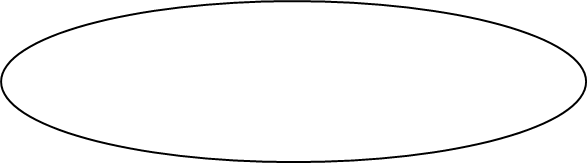 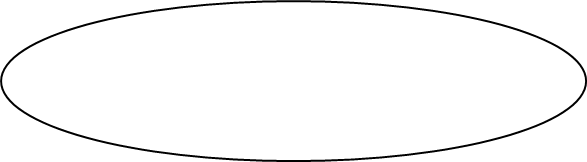 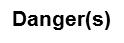 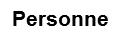 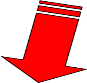 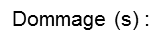 MatérialisationMatériel à prévoir :morceau de pain, bouteilles en plastique, débris de verre,reste de nourriture,balaicouverturetableChaiseLieu :De l’accident : entreprise grapin  10  rue des  lilas Chenove  pièce de repos de type cantineDu téléphone :  du secrétariatDu DAE :     salle des fêtes à proximité        Lieu :De l’accident : entreprise grapin  10  rue des  lilas Chenove  pièce de repos de type cantineDu téléphone :  du secrétariatDu DAE :     salle des fêtes à proximité        Consignesà la victime :     Tu portes les mains au cou, yeux grands ouverts, sans émettre un seul bruit . Tu jetteras la pain  quand je te ferai signe et tu tousseras à la victime :     Tu portes les mains au cou, yeux grands ouverts, sans émettre un seul bruit . Tu jetteras la pain  quand je te ferai signe et tu tousseras Consignesaux témoins :      *vous faites ce que vous dit le SST                              *celui qui passera l’alerte  ira  près de la porte et reviendra quand je lui ferai signeaux témoins :      *vous faites ce que vous dit le SST                              *celui qui passera l’alerte  ira  près de la porte et reviendra quand je lui ferai signeAu SST : Tu seras dans un atelier de poterie + tu découvriras l'accident + les informations complémentaires seront inscrites ici au tableauAu SST : Tu seras dans un atelier de poterie + tu découvriras l'accident + les informations complémentaires seront inscrites ici au tableauCompétencesIndicateurs de réussite(en jaune : indicateurs obligatoires)Indicateurs de réussite(en jaune : indicateurs obligatoires)AcquisCompétencesIndicateurs de réussite(en jaune : indicateurs obligatoires)Indicateurs de réussite(en jaune : indicateurs obligatoires)X  ou 0C 2- Enonce  les dangers :Verre au sol  /flaque d'eau / aliments / - Enonce  les dangers :Verre au sol  /flaque d'eau / aliments / C 2Désigne les personnes exposées aux dangers :SST  Victime témoins Désigne les personnes exposées aux dangers :SST  Victime témoins C 2- Assure ou fait assurer la protection- Assure ou fait assurer la protectionC 2Faire déplacer la victime si nécessaire par rapport aux débris si deboutFaire déplacer la victime si nécessaire par rapport aux débris si deboutC 2Faire isoler flaque et débris  par le témoinFaire isoler flaque et débris  par le témoinC 3- Examine- ExamineC 3Laisser la victime dans la position où elle se trouveConstater l'obstructionQuestionner la victimeLaisser la victime dans la position où elle se trouveConstater l'obstructionQuestionner la victimeC 3- Enonce les actions qu’il va réaliser  pour porter secours : pas obligatoire tapes dans le doscompressions abdos- Enonce les actions qu’il va réaliser  pour porter secours : pas obligatoire tapes dans le doscompressions abdosC 5-Choisit la bonne action 	C 4-Transmet le message d’alerte  En rouge  indicateurs  académiquesC 5-Surveille la victime et agit en conséquences  -Surveille la victime et agit en conséquences  C 5COUVRIR (ou protéger des intempéries)           COUVRIR (ou protéger des intempéries)           C 5RASSURERRASSURERC 5SURVEILLER (le résultat du geste et l’évolution de l’état de la victime)SURVEILLER (le résultat du geste et l’évolution de l’état de la victime)CompétencesIndicateurs de réussite(en jaune : indicateurs obligatoires)AcquisCompétencesIndicateurs de réussite(en jaune : indicateurs obligatoires)X  ou 0C 6-Complète le PAD (projeté au tableau)  - De quelle atteinte à la santé s’agit-il ?   ATPas obligatoire C 7- Indique au moins un moyen de prévention 	(intrinsèque si possible!)Réorganisation physique de la pause dans un espace de tranquillité à l'écart de l'atelier.Changement organisationnel de la pause en respectant le cadre légal de 45 minRéflexion sur la production et les délais à respecter- Explique comment cette solution aurait  pu éviter l’AT   (Qu'est-ce que cela aurait évité?)Moins de stress et meilleure gestion du tempsC 8(Qui prévenir?)C 6(Citer un acteur de référence)-Indique qui  il pourrait informer de la situationdangereuse (acteur, document)Chef d'atelier, registre de santé et sécurité au travail, Délégué du personnel, employeurC 1-cite un code de référenceUn employeur met en œuvre la sécurité dans son entreprise. Quel code de lois respecte-t-il ?Code du travailou-indique les limites de son interventionLorsqu’un SST intervient en dehors de son temps de travail, est-il encore sous la responsabilité de son employeur ?Non, c’est sa responsabilité civile qu’il engage.